City of Ashland Social Service Grant ProgramApplication and Forms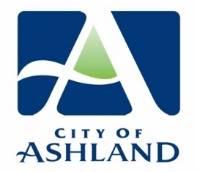 2021 - 2022 (Revised January 2021) ORGANIZATION LEGAL NAME  ________________________________________   DATE:  _______ OTHER NAMES ORGANIZATION KNOWN BY (DBA) _____________________________________ ADDRESS _____________________________________________________________________________                          Street                                                    City                                State                              Zip FEDERAL EMPLOYER ID NUMBER (FEIN) _________________________ PROGRAM/PROJECT TITLE  ___________________________________________________________ See MEMO for important information on goals and priorities for Ashland. Which strategic priority does your program focus?  _____________________________ AMOUNT REQUESTED from this funder for this program/project    2021-2022  $ ________________  	                                                                               GRANT CONTACT (If other than Executive Director listed below)                             Name   _________________________________________________________________________________                 Telephone ____________________________     E-mail ___________________________________________  EXECUTIVE DIRECTOR INFORMATION Name   _________________________________________________________________________________                 Telephone ____________________________     E-mail __________________________________________  CERTIFICATION The information contained in this application is true and correct to the best of my knowledge. 1  SUMMARY INFORMATIONRECIPIENT AGENCY __________________________________________________________ PROGRAM/PROJECT TITLE ____________________________________________________ Program/project is:  new __    established/continuing __      pilot __           If pilot, expected duration ___________ Primary geographic location and population program funding will serve.  (If funding awarded City of Ashland, will require tracking the number of city residents served for reporting purposes.  What will this funding enable? Number of volunteers this program/project will engage:  __________ 	 	Number of paid program employees this program/project will engage:  __________ Total number volunteers agency utilizes:  __________           Total number of paid agency employees:  __________  Outline key strategies of the project/program with timeline and staff structure. Use this space for comments, explanations, and exceptions to questions on this application that 	can’t be included within the question format. You may also leave it blank. 2  AGENCY AND PROGRAM/PROJECT NARRATIVE RECIPIENT AGENCY ___________________________________________________________ PROGRAM/PROJECT TITLE _____________________________________________________ Answer all three narrative questions.  Use only the space provided – place the question number and letter preceding each answer; the amount of space you allot for each response is your choice.  Use Helvetica font – 11 point.   Description of organization (include inception date) andmission statement, purpose(s) and how this program/project fits with your mission.your organization’s unique qualifications to accomplish your program outcomes?what approach is your agency taking to serve clients and train staff on trauma informed care?What:issues(s) is the project/program intended to impact,strategy for change your program will be based on,evidence do you have that the project/program will be successful in the proposed setting, andwhat tool(s) will you use to measure outcomes?How would the community as a whole benefit if your program receives funding?  (Include a description of collaborations and integration and the role program/project plays in the sector.)4 GENERAL FINANCIAL INFORMATIONRECIPIENT AGENCY __________________________________________________________ PROGRAM/PROJECT TITLE  ____________________________________________________ 	1.	For most recently completed 990:a. FISCAL YEAR (mm/yyyy – mm/yyyy): ____________________ b. Administration & Fundraising expense:     $ _____________ 	________% Administration & Fundraising (expressed as percent of total budget - also known as management and general, that portion of your expenses not dedicated solely to program or services), calculated directly from your IRS form 990. Part IX: Add Line 25 C (administrative cost total) and Line 25 D (fundraising cost total) and divide by Part IX, Line 25, Column A (total expenses). What is the highest level of financial reporting required by your funders?Briefly describe your sustainability outlook for the project/program in the future.a. Total organizational annual budget current ongoing fiscal year:   __________	b. Total program/project budget current ongoing fiscal year:	___________ ORGANIZATION BUDGET 2021-22PROJECT PERIOD July 1, 2021 to June 30, 2022  RECIPIENT AGENCY  __________________________________________________________ PROGRAM BUDGET 2021-22PROJECT PERIOD July 1, 2021 to June 30, 2022 RECIPIENT AGENCY  __________________________________________________________ CURRENT MEMBER/CLIENT DEMOGRAPHIC PROFILE (Use absolute numbers only – no percentages.) RECIPIENT AGENCY ________________________________________________________ PROGRAM/PROJECT TITLE _________________________________________________ IV.	Race/EthnicityCity of Medford and City of Ashland applicants fill out ethnicity and Medford/Ashland columns. United Way applicants fill out Whole Program and Ethnicity portions.  	 #Whole Program 	    Ethnicity 	 #	 Hispanic/Latino* 	 Ashland Ethnicity is a portion of each Race category listed and will likely not match the total demographic served – it would only match if 100% of your clients identify as Hispanic/Latino.Agency Board Profile RECIPIENT AGENCY _______________________________________________________________ PROGRAM/PROJECT TITLE  ________________________________________________________ Number of board members required in bylaws? 	Minimum  ____   Maximum _____ Number of board members currently active?                # Voting   ____    Vacancies _____ Average percentage board meeting attendance (over last completed year):  _____ %Percent of board in attendance required for a quorum:  _____  %List various board, advisory and ad hoc committees and the number of people on each.* Fill out this column pertaining to board Ethnicity is a portion of each Race category listed. It will very likely not match the total board category – it would only match if 100% of your board identifies as Hispanic/Latino._________________________________________   _______________________________________ Signature of Board President  	 	 	  Signature of Executive Director/CEO _________________________________________   _______________________________________                            Type Name  	 	 	                 Type Name Program expenseTotal expenses:Sources of revenue:$ _____________ $ _____________         Memberships/ individual contributions $______________ ________%    Raised through fundraising activities $______________ ________%    Government $______________ ________%  Foundations $______________ ________%    United Way $______________ ________%  Fees for Service $______________ ________%  Other (reimbursements, payments,  bequests, etc.) $______________ ________% f. Total revenue:$ _____________ REVENUE Pending Commitments Secured Commitments City of Medford Funds $ $ City of Ashland Funds $ $ Jackson County Funds $ $ CDBG (identify) $ $ Other State or Federal Funds $ $ United Way Funds $ $ Other Funds (identify) $ $ SUB TOTALS $ $ TOTAL REVENUE (Pending & Secured) $ EXPENDITURES EXPENDITURES EXPENDITURES A.	PERSONNEL SERVICESA.	PERSONNEL SERVICESA.	PERSONNEL SERVICESTotal Salaries Total Salaries $ Total Benefits Total Benefits $ TOTAL PERSONNEL SERVICES TOTAL PERSONNEL SERVICES $ B.	MATERIALS & SERVICES: (please detail other major budget categories)B.	MATERIALS & SERVICES: (please detail other major budget categories)B.	MATERIALS & SERVICES: (please detail other major budget categories)$ $ $ $ $ $ TOTAL MATERIALS & SERVICES TOTAL MATERIALS & SERVICES $ C.	CAPITAL OUTLAY (must constitute part or all of funded public service activity to be eligible expense)C.	CAPITAL OUTLAY (must constitute part or all of funded public service activity to be eligible expense)C.	CAPITAL OUTLAY (must constitute part or all of funded public service activity to be eligible expense)Equipment Equipment $ Furnishings Furnishings $ Other capital expenses  /Identify: Other capital expenses  /Identify: $ TOTAL CAPITAL OUTLAY TOTAL CAPITAL OUTLAY $ TOTAL EXPENDITURES (Sum of A, B & C) TOTAL EXPENDITURES (Sum of A, B & C) $ REVENUE Pending Commitments Secured Commitments City of Medford Funds $ $ City of Ashland Funds $ $ Jackson County Funds $ $ CDBG (identify) $ $ Other State or Federal Funds $ $ United Way Funds $ $ Other Funds (identify) $ $ SUB TOTALS $ $ TOTAL REVENUE (Pending & Secured) $ EXPENDITURES EXPENDITURES EXPENDITURES A.	PERSONNEL SERVICESA.	PERSONNEL SERVICESA.	PERSONNEL SERVICESTotal Salaries Total Salaries $ Total Benefits Total Benefits $ TOTAL PERSONNEL SERVICES TOTAL PERSONNEL SERVICES $ B.	MATERIALS & SERVICES: (please detail other major budget categories)B.	MATERIALS & SERVICES: (please detail other major budget categories)B.	MATERIALS & SERVICES: (please detail other major budget categories)$ $ $ $ $ $ TOTAL MATERIALS & SERVICES TOTAL MATERIALS & SERVICES $ C.	CAPITAL OUTLAY (must constitute part or all of funded public service activity to be eligible expense)C.	CAPITAL OUTLAY (must constitute part or all of funded public service activity to be eligible expense)C.	CAPITAL OUTLAY (must constitute part or all of funded public service activity to be eligible expense)Equipment Equipment $ Furnishings Furnishings $ Other capital expenses  /Identify: Other capital expenses  /Identify: $ TOTAL CAPITAL OUTLAY TOTAL CAPITAL OUTLAY $ TOTAL EXPENDITURES (Sum of A, B & C) TOTAL EXPENDITURES (Sum of A, B & C) $ I.II.                                                   # Whole Program    # Ashland                                                   # Whole Program    # Ashland                                                   # Whole Program    # AshlandI.II.GenderGender ______                 ______  ______                 ______  ______                 ______  ______                  ______  ______                  ______  ______                  ______ ______                  ______ ______                  ______ ______                  ____________                  ____________                  ____________                  ____________                  ______I.II.Age*Female Male Other Totals 0 to 5 6 to 12 13 to 17 18 to 30 31 to 4041 to 50 51 to 61 62 + Unknown Total  ______                 ______  ______                 ______  ______                 ______  ______                  ______  ______                  ______  ______                  ______ ______                  ______ ______                  ______ ______                  ____________                  ____________                  ____________                  ____________                  ______*at point of entry for service*at point of entry for service*at point of entry for service ______                 ______  ______                 ______  ______                 ______  ______                  ______  ______                  ______  ______                  ______ ______                  ______ ______                  ______ ______                  ____________                  ____________                  ____________                  ____________                  ______White  __________ __________ __________ Black/African American __________ __________ __________ American Indian/Alaskan Native __________ __________ __________ Native Hawaiian/other Pacific Islander  __________ __________ __________ American Indian/Alaskan Native and White __________ __________ __________ Black/African American and White American Indian/Alaskan Native and __________ __________ __________    Black/African American __________ __________ __________ Other Multi Racial __________ __________ __________ Other __________ __________ __________ Totals __________ __________ __________ Committee 	Number of Members ____________________________________ 	________________ ____________________________________ 	________________ ____________________________________ 	________________ ____________________________________ 	________________ ____________________________________ 	________________ 6.Characteristics of Board of Directors at time of application:Race/Ethnicity  Number     Ethnicity   Identifying    Hispanic/Latino* 	White  	__________ __________ 	Black/African American 	__________ __________ 	American Indian/Alaskan Native 	__________ __________ 	Native Hawaiian/other Pacific Islander  	__________ __________ 	American Indian/Alaskan Native and White 	__________ __________ 	Black/African American and White 	__________ American Indian/Alaskan Native and __________ 	   Black/African American 	__________ __________ 	Other Multi Racial 	 	__________ __________ 	Other 	__________ __________ 	Totals 	__________ __________ 